Obs.: Este formulário deve ser entregue na secretaria com 10 dias de antecedência da defesa.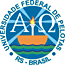 UNIVERSIDADE FEDERAL DE PELOTAS PRÓ-REITORIA DE PESQUISA E PÓS-GRADUAÇÃODEPARTAMENTO DE PÓS-GRADUAÇÃO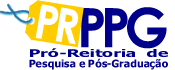 4ANOMEAÇÃO DE BANCA EXAMINADORANOME DO ESTUDANTEMATRÍCULACURSO OU PROGRAMANÍVEL  MESTRADO  DOUTORADOPROJETO DE PESQUISA REGISTRADO SOB O Nº         TÍTULO:      TIPO DE EXAME A SER REALIZADO  DEFESA DE DISSERTAÇÃO   DEFESA DE  TESEMEMBROS DA BANCA EXAMINADORATÍTULOPresidente1)      2)      Titulares:3)      4)      5)      Suplentes1)      2)      Em               					                          _________________________________Coordenador do Curso1 Via - Coordenador do Curso1 Via - Presidente/Orientador1 Via - Examinadores1 Via - SuplentesDISTRIBUIÇÃO A CARGO DA COORDENAÇÃO DO PROGRAMA A data, hora e local do exame serão determinados pelo Presidente da Banca Examinadora. O Coordenador do Curso deverá fazer a comunicação aos interessados, bem como distribuir o Histórico Escolar do candidato aos componentes da banca.